    Много интересных дел на счету Образцового музея «Подвиг» ОШ №5 г.Красноармейска. Все эти годы и, в частности при подготовке к  70-летию полного освобождения всей Украины от немецко-фашистских захватчиков велась переписка с ветеранами Великой Отечественной войны,  помогавшим в создании музея, и со многими школьными музеями нашей страны и странами ближнего зарубежья. Эти письма – бесценные реликвии музея.      Очень много значат для ребят встречи с ветеранами, которых с каждым годом становится все меньше. 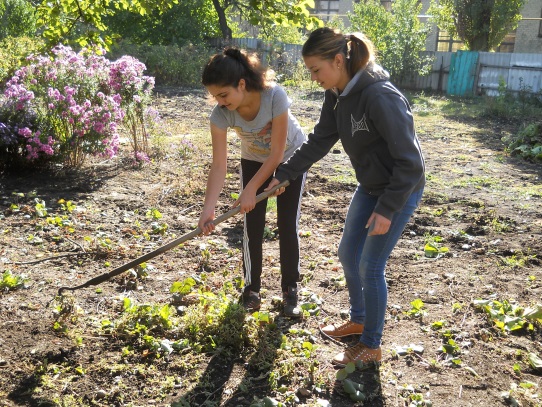 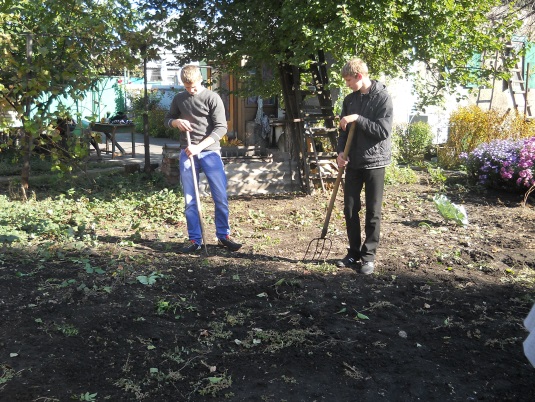     В нашей школе никогда не прекращалась работа по воспитанию у детей милосердия и уважения к старшим. А что же такое «быть милосердным»? Быть милосердным - значит делать все, что в наших силах. А истинное милосердие - это желание приносить пользу другим людям, не думая о вознаграждении.     Каждый класс шефствует над ветеранами Великой Отечественной войны, проживающих в микрорайоне школы.  Это обычные люди, которые перенесли все тяготы военного и послевоенного времени.  И ежегодно ребята с большим энтузиазмом принимают участие в работе в рамках акции «Дети войны». И этот год не стал исключением. С начала года ребята встречались с Прониной Н.И., Винник Л.Д., Зибровой Н.И., Светличной Л.В.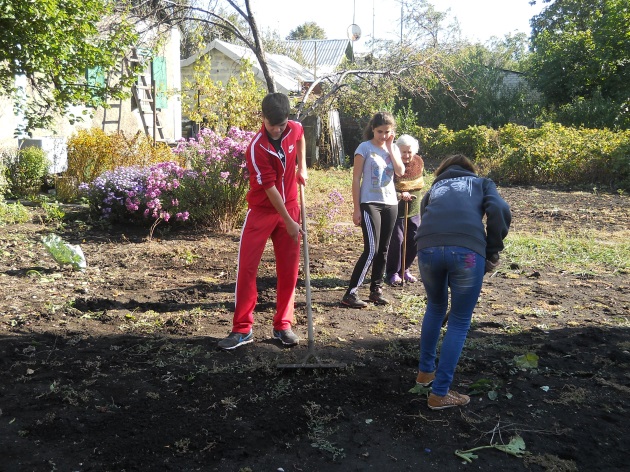 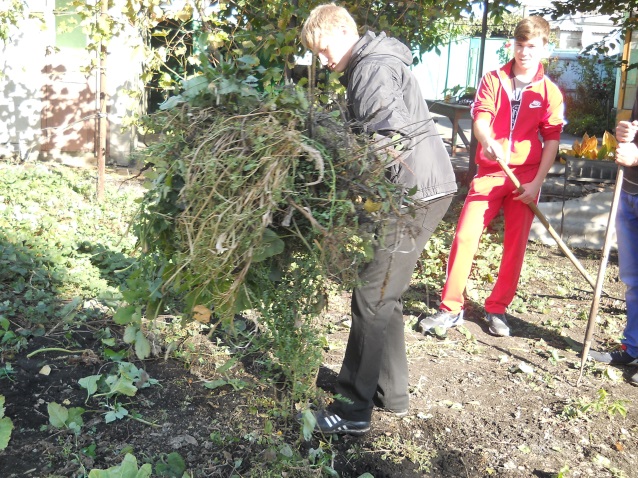     Была оказана помощь по уборке палисадника и облагораживанию двора, по заготовке дров и подготовке плодово-ягодных деревьев к зиме и т.д.    Лидия Владимировна  и Нина Ивановна во время беседы с ребятами поделились нелегкими воспоминаниями о трудном детстве, тяжелом военном и послевоенном времени. Ребят не оставил равнодушным их рассказ, в такие встречи они понимали, как хрупок мир сегодня. Нам нужен мир 
На голубой планете. 
Его хотят
И взрослые и дети.
Им хочется, проснувшись
на рассвете,
Не вспоминать,
Не думать о войне!
Нам нужен мир, чтоб строить
города,
Сажать деревья и работать в поле. 
Его хотят все люди доброй воли.
Нам нужен мир 
Навеки! Навсегда!
